Year 1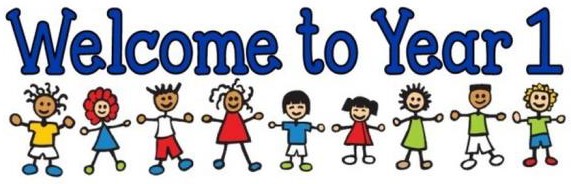 Curriculum Map Autumn Term